     715.675.7676                         www.squiresalonandspa.com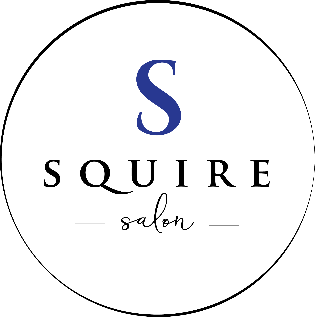    1106 North 4th Avenue      @squiresalon     Wausau WI 54401        Bridal AgreementDate of agreement ____________________________              Name of bride__________________________________       names in wedding party:  Mailing address_______________________________       ________________________________________________________________________________________       ______________________________________Email____________________________________________       ______________________________________   Mobile phone__________________________________        ______________________________________Alternate phone_______________________________       ______________________________________                                                                                     ______________________________________Wedding information:                                             ______________________________________Date_____________________________________________       Prices:  please reference our website for more information on pricing. An                Time of the wedding _________________________________           average of $60 per service will be used to calculate your deposit. Your actual   Location_______________________________________             service amount will be determined on the day of the event and you will pay the                                                                                                                                                        balance owed at that time.  Price is based on length of hair, style and detail work                                                                                                                                                       involved in the service.  The deposit will be used towards the services on the day of    salon services start time_____________________          the event. Please see our cancellation policy.                                                                                          # of services _______X $60 (avg.) = $______________                                                                                  Total Amount owed: $__________________________                                                                      Holding Deposit 50%: $_____________Date:________                                                                       Estimated remaining balance: $___________________                                                                                      A minimum of 7 day advance notice is required to cancel individual              cash                check               credit card     appointments.  Appointments that are canceled with less than 7 day notice, will                          Please note: Payment for all the above services will need   forfeit their deposit on that service.  Cancellation of the entire wedding party    To be paid collectively.          _____________ (initial)                         services must be cancelled within 14 days to receive full refund on the deposit.                                                                                                                                                                                                                                   )                                                                                                                                                      cancellations made under 14 days of wedding will result in a forfeit of the deposit.
__________________________________________________________ Client/Bride signature /date